NUI Galway School of Chemistry: LabsVideoLab was developed by Alison Hughes and Dr. Peter Crowley with financial support from NUI Galway EXPLORE. Filming and editing by Flying Knee Productions.Introduction to Chemistry Lab: https://www.youtube.com/watch?v=hf_TMxIGHJk  Welcome to 1st year Chemistry at NUI Galway! This introductory video shows the lab where you have a practical class every week. It is important to read the manual and to attend the pre-lab lectures. Watch out for your safety and the safety of others in the lab.Cations and Anions: https://www.youtube.com/watch?v=xhO4goI_BRU Practicals 3 & 4 are concerned with the identification of cations and anions, and qualitative analysis of salts in water.Titrations https://www.youtube.com/watch?v=fOywxfaZARw  Practicals 5-9 involve titrations and quantitative analysis, molarity, and preparing primary solutions.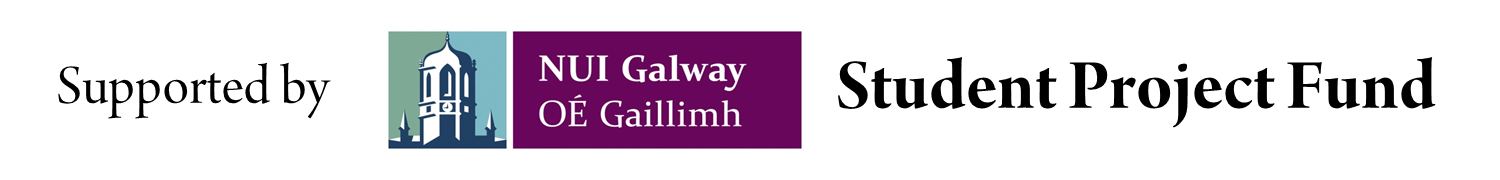 